ORDENANZA IX – Nº 550ANEXO IV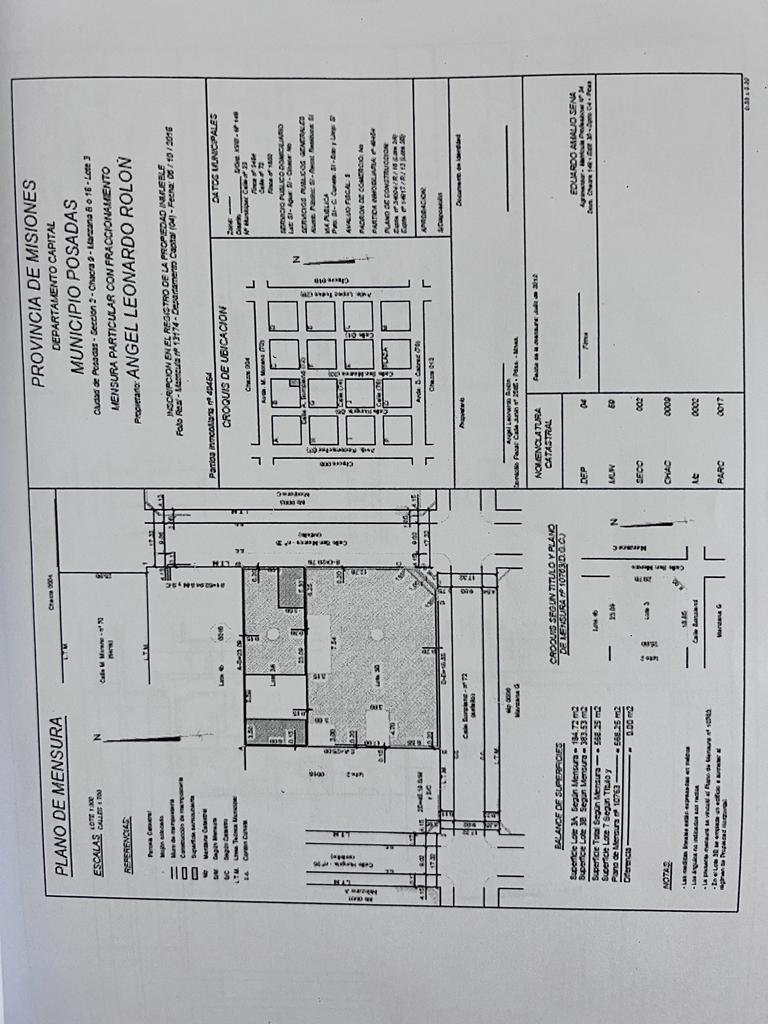 